О внесении изменения в распоряжение администрации Моргаушского района Чувашской Республики от 27.12.2019 № 758 «Об утверждении плана проведения экспертизы нормативно – правовых актов администрации Моргаушского района Чувашской Республики, затрагивающих вопросы осуществления предпринимательской и инвестиционной деятельности, на 2020 год»          В соответствии с постановлением администрации Моргаушского района Чувашской Республики от 22.08.2016г. № 407 «Об утверждении Порядка проведения оценки регулирующего воздействия проектов муниципальных нормативных правовых актов администрации Моргаушского района Чувашской Республики и порядка проведения экспертизы нормативных правовых актов администрации Моргаушского района Чувашской Республики, затрагивающих вопросы осуществления предпринимательской и инвестиционной деятельности»:Внести в распоряжение администрации Моргаушского района Чувашской Республики от 27.12.2019 № 758 «Об утверждении плана проведения экспертизы нормативно – правовых актов администрации Моргаушского района Чувашской Республики, затрагивающих вопросы осуществления предпринимательской и инвестиционной деятельности, на 2020 год» (далее – распоряжение) следующее изменение:1.1.	«План проведения экспертизы нормативно – правовых актов администрации Моргаушского района Чувашской Республики, затрагивающих вопросы осуществления предпринимательской и инвестиционной деятельности, на 2020 год» (далее – План) изложить в редакции согласно Приложению №1 к настоящему распоряжению.           3.  Настоящее распоряжение разместить на официальном сайте администрации Моргаушского района Чувашской Республики.Глава администрацииМоргаушского района                                                                                       	 Р.Н.ТимофеевИсп. Алдушина О.В.тел. 62-3-39morgau_econom5@cap.ruПриложение №1 к распоряжению администрацииМоргаушского района Чувашской Республикиот _____.2020 г. № ___Утвержденраспоряжением администрации Моргаушского районаЧувашской Республикиот 27.12.2019 г. № 758План проведения экспертизы нормативно – правовых актов администрации Моргаушского района Чувашской Республики, затрагивающих вопросы осуществления предпринимательской и инвестиционной деятельности, на 2020 год   Чгваш Республики                 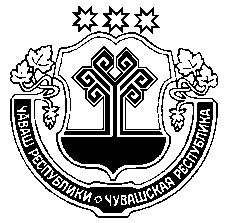    Муркаш районĕн 	             администрацийм                         ХУШУ                            11.06.2020г. № 289Муркаш ялĕ                                                       Чувашская Республика Администрация Моргаушского района РАСПОРЯЖЕНИЕ11.06.2020г. № 289        с. Моргауши№№ п/пНаименование нормативного правового актаЗаявителиДата начала проведения экспертизыОтветственные исполнители1.Постановление администрации Моргаушского района ЧР от 16.10.2015 N 909 «Об утверждении Требований к порядку разработки и принятия правовых актов о нормировании в сфере закупок товаров, работ, услуг для обеспечения муниципальных нужд Моргаушского района Чувашской Республики, содержанию указанных актов и обеспечению их исполнения»Администрация Моргаушского района Чувашской РеспубликиФевральСектор муниципальных закупок2.Постановление администрации Моргаушского района ЧР от 26.06.2017 N 548 «Об утверждении Порядка принятия решений о заключении от имени Моргаушского района Чувашской Республики соглашений о муниципально-частном партнерстве и концессионных соглашений на срок, превышающий срок действия утвержденных лимитов бюджетных обязательств»Администрация Моргаушского района Чувашской РеспубликиИюньОтдел экономики и развития АПК3Постановление администрации Моргаушского района ЧР от 31.08.2016 N 429 «Об утверждении положения о проведении конкурса на право получения свидетельства об осуществлении перевозок по муниципальному маршруту регулярных перевозок на территории Моргаушского района Чувашской Республики»Администрация Моргаушского района Чувашской РеспубликиИюльОтдел капитального строительства и развития общественной инфраструктуры